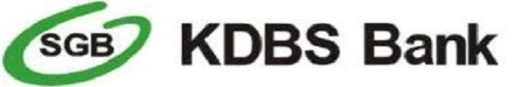 SKŁAD OSOBOWY ZARZĄDUI RADY NADZORCZEJKUJAWSKO – DOBRZYŃSKIEGO BANKU SPÓŁDZIELCZEGO ZARZĄD BANKUZARZĄD BANKUPrezes ZarządyCezary MaciejewskiWiceprezes Zarządu ds. EkonomicznychMałgorzata MatejkowskaWiceprezes Zarządu ds. HandlowychMirosław GniadyRADA NADZORCZARADA NADZORCZAPrzewodniczącyZbigniew BrzezińskiZ-ca PrzewodniczącegoLudwik BieńkowskiSekretarz RadyZiemowit KłódkowskiCzłonek RadyZbigniew CiurskiCzłonek RadyRomuald CzerwińskiCzłonek RadyWaldemar DrążkiewiczCzłonek RadyKrzysztof GrabowskiCzłonek RadyWładysław KrygierCzłonek RadyAndrzej LewandowskiCzłonek RadyMarek PrzybyszewskiCzłonek RadyElżbieta RudekCzłonek RadyMarek Skowroński